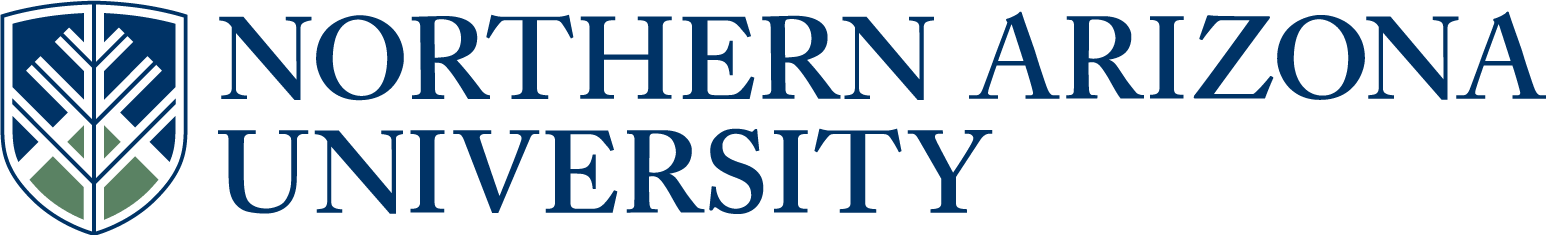 UCC/UGC/ECCCProposal for Plan Change or Plan DeletionIf this proposal represents changes to the intent of the plan or its integral components, review by the college dean, graduate dean (for graduate items) and/or the provost may be required prior to college curricular submission.All Plans with NCATE designation, or plans seeking NCATE designation, must include an NCATE Accreditation Memo of Approval from the NAU NCATE administrator prior to college curricular submission.UCC proposals must include an updated 8-term plan.UGC proposals must include an updated program of study.8.  Justification for proposal:   The NAU School of Nursing is revising the traditional baccalaureate curriculum in an effort to improve graduate outcomes on the NLCEX-RN examination related to pathophysiology and in response to student feedback statewide requesting live instruction for these two courses.Currently students in the first semester of the NAU traditional baccalaureate nursing program take two separate, yet concurrent three credit hour courses NUR 215 (Pharmacology) and BIO 320 (Pathophysiology). We are proposing that these courses be merged & taken in succession during the first semester of the traditional baccalaureate nursing program. Creation of these two courses does not change the total number of credit hours or the number of credit hours a student takes during the first semester. Concepts and content explored in Pathophysiology & Pharmacology for Nursing Practice II will build upon the content and concepts explored in Pathophysiology & Pharmacology for Nursing Practice I.The design of these two new courses is expected to enhance student competence, critical thinking, understanding and nursing application of the intertwined concepts between human pathophysiology and the intended effects of pharmacological agents. Currently NUR 215 and BIO 320 are offered in online formats. It is the intention of the NAU School of Nursing to incorporate a hybrid learning model that would include online and face-to-face instruction on each NAU School of Nursing campus for both newly created courses. This blended method of course delivery is being proposed directly in response to student requests for live instruction for pharmacology and pathophysiology content.9.  NCATE designation, if applicable:   11. Will this proposal impact other plans, sub plans, or course offerings, etc.?         Yes        No                                                                                                                                           If yes, describe the impact.  If applicable, include evidence of notification to and/or response from       each impacted academic unit See attached notification to the BIO departmentAnswer 12-13 for UCC/ECCC only:12.  A major is differentiated from another major by required course commonality:  24 units of the          required credit hours of a major must be unique, (i.e. not common or not dual use as a required        element in another major), to that major.  Does this plan have 24 units of unique required        credit?                                                                                                                     Yes       No                                                                                                                              13.  Minor: A planned group of courses from one or more subject matter areas consisting of at least           18 hours and no more than 24 hours.  At least 12 hours of the minor must be unique to that minor        to differentiate it from other minors.                                                                                                        Does this minor have 12 units of unique required credit?                                      Yes       No Answer 14-15 for UGC only:14.  If this is a non-thesis plan, does it require a minimum of 24 units of formal graded coursework?                                                                                                                                                                                                                                                   Yes       No        If no, explain why this proposal should be approved.15.  If this is a thesis plan, does it require a minimum of 18 units of formal graded coursework?                                                                                                                                                                                                                                                   Yes       No        If no, explain why this proposal should be approved.Approved as submitted:                                       Yes      No           Approved as modified:                                         Yes      No  Approved as submitted:                                       Yes      No   Approved as modified:                                         Yes      No  From: Maribeth Watwood 
Sent: Wednesday, November 06, 2013 10:50 AM
To: Stuart S Galland
Cc: Teresa Del Vecchio Lane
Subject: RE: Proposed changes to the Nursing BSN (traditional)Got it – Thanks!Maribeth Watwood, Ph.D.Chair, Department of Biological SciencesNorthern Arizona UniversityFlagstaff, AZ 86011-5640From: Stuart S Galland 
Sent: Wednesday, November 06, 2013 10:50 AM
To: Maribeth Watwood
Subject: RE: Proposed changes to the Nursing BSN (traditional)Hi, No action required.  The course content (along with NUR 215) is being merged into two new courses; NUR 371, 373Scott GallandCurriculum Process AssociateOffice of Curriculum, Learning Design, and Academic Assessment928-523-1753928-699-9147 (cell)scott.galland@nau.eduFrom: Maribeth Watwood 
Sent: Wednesday, November 06, 2013 10:47 AM
To: Stuart S Galland
Cc: Teresa Del Vecchio Lane
Subject: RE: Proposed changes to the Nursing BSN (traditional)Hi Scott – Is there any action required on my part?  Do you know why they want to remove the requirement?  Thank you kindly! MbMaribeth Watwood, Ph.D.Chair, Department of Biological SciencesNorthern Arizona UniversityFlagstaff, AZ 86011-5640From: Stuart S Galland 
Sent: Wednesday, November 06, 2013 10:46 AM
To: Maribeth Watwood
Subject: Proposed changes to the Nursing BSN (traditional)HI Maribeth, This message is to notify you that the Nursing department is proposing to remove BIO 320 from the BSN requirements.Thank you,Scott GallandCurriculum Process AssociateOffice of Curriculum, Learning Design, and Academic Assessment928-523-1753928-699-9147 (cell)scott.galland@nau.edu  FAST TRACK   (Select if this will be a fast track item.  Refer to  Fast Track Policy for eligibility)1.  College:Health and Human ServicesHealth and Human ServicesHealth and Human Services2.  Academic Unit:2.  Academic Unit:2.  Academic Unit:Nursing3.  Academic      Plan Name:3.  Academic      Plan Name:Nursing-Traditional; B.S.N.  (NURBSNX)Nursing-Traditional; B.S.N.  (NURBSNX)4.  Emphasis:4.  Emphasis:5.  Plan proposal:5.  Plan proposal:  Plan Change   Plan Change   Plan Deletion   Plan Deletion   New      Emphasis  New      Emphasis  Emphasis       Change  Emphasis       Change  Emphasis                    Deletion6.  Current student learning outcomes of the plan.  If structured as plan/emphasis, include for both core and emphasis. Clinical Practice and Prevention•Integrates theory, evidence, professional perspectives, and patient preferences into clinical judgment to provide holistic patient-centered care across the lifespan and healthcare continuum, and in healthcare environments.Communication•Incorporates effective communication into professional nursing practice.Critical reasoning•Synthesizes evidence and nursing knowledge to evaluate and modify clinical nursing practice, in order to provide holistic, safe, comprehensive, patient-centered care.•Integrates reliable evidence from multiple ways of knowing to inform practice and make clinical judgments.Leadership•Integrates knowledge and skills in leadership, quality improvement, health care policy and patient safety into practice to provide high quality care.Professionalism and Professional Values•Integrates professional values and their associated behaviors into the practice of nursing.•Incorporates ethical and legal principles and professional standards into nursing practice.•Integrates caring’s affective characteristics into patient-centered care and with other healthcare professionals.Global Health•Promotes safety and quality of health care outcomes for diverse populations incorporating principles of advocacy, leadership and collaboration.•Advocates for health equity and social justice for vulnerable populations and the elimination of health disparities both locally and globally.•Participates in collaborative efforts to improve aspects of the environment that negatively impacts health both locally and globally.Show the proposed changes in this column (if applicable).  Bold the changes, to differentiate from what is not changing, and change font to Bold Red with strikethrough for what is being deleted.  (Resources, Examples & Tools for Developing Effective Program Student Learning Outcomes).UNCHANGED7.  Current catalog plan overview and requirements in this column. Cut and paste the Overview and Details tabs, in their entirety, from the current on-line academic catalog: (http://catalog.nau.edu/Catalog/)Nursing; B.S.N.  In addition to University Requirements:At least 47 units of preprofessional requirementsAt least 73 units of major requirementsBe aware that you may not use courses with an NUR prefix to satisfy liberal studies requirements. Contact your advisor for information about liberal studies courses that are specific to this major.Elective courses, if needed, to reach an overall total of at least 120 unitsPlease note that you may be able to use some courses to meet more than one requirement. Contact your advisor for details.Additional Admission RequirementsAdmission requirements over and above admission to NAU are required.Preprofessional RequirementsPrerequisite courses and also complete liberal studies and diversity requirements before being admitted to the nursing program (47 units):BIO 181 or (CHM 130 and CHM 130L) (3-5 units)BIO 201, BIO 201L, BIO 202, BIO 202L, BIO 205, BIO 205L (12 units)NTS 135 or NTS 256 (3 units)PSY 101, PSY 240 (6 units)STA 270 or PSY 230 (3-4 units)All other foundation, liberal studies, and diversity coursesMajor RequirementsTake the following 73 units:You take at least 3 units of support courses in conjunction with the nursing courses listed in the following paragraph:BIO 320 (3 units)You take 70 units of sequenced nursing coursework in five semesters:NUR 205, NUR 205L, NUR 214, NUR 214L, NUR 215, NUR 330 (13 units)NUR 208, NUR 208L, NUR 321, NUR 390W (14 units)NUR 212, NUR 212L, NUR 216, NUR 216L, NUR 320 (16 units)NUR 211, NUR 211L, NUR 350, NUR 350L, NUR 424 (15 units)NUR 427, NUR 427L, NUR 450C, NUR 451 (12 units)(Please note that NUR 390W meets NAU's junior level writing requirement, and NUR 450C meets NAU's senior capstone requirement).General ElectivesAdditional coursework is required, if, after you have met the previously described requirements, you have not yet completed a total of 120 units of credit.  You may take these remaining courses from any academic areas, using these courses to pursue your specific interests and goals. We encourage you to consult with your advisor to select the courses that will be most advantageous to you. (Please note that you may also use prerequisites or transfer credits as electives if they weren't used to meet major, minor, or liberal studies requirements.)Additional InformationBe aware that some courses may have prerequisites that you must also take. For prerequisite information click on the course or see your advisor.PROGRAM FEE INFORMATIONProgram fees are established by the Arizona Board of Regents (ABOR). A program fee of $1600 ($400 per semester in students' Junior and Senior years) has been approved for this program.Show the proposed changes in this column.  Bold the changes, to differentiate from what is not changing, and change font to Bold Red with strikethrough for what is being deleted.Nursing; B.S.N.  In addition to University Requirements:At least 47 units of preprofessional requirementsAt least 73 units of major requirementsBe aware that you may not use courses with an NUR prefix to satisfy liberal studies requirements. Contact your advisor for information about liberal studies courses that are specific to this major.Elective courses, if needed, to reach an overall total of at least 120 unitsPlease note that you may be able to use some courses to meet more than one requirement. Contact your advisor for details.Additional Admission RequirementsAdmission requirements over and above admission to NAU are required.Preprofessional RequirementsPrerequisite courses and also complete liberal studies and diversity requirements before being admitted to the nursing program (47 units):BIO 181 or (CHM 130 and CHM 130L) (3-5 units)BIO 201, BIO 201L, BIO 202, BIO 202L, BIO 205, BIO 205L (12 units)NTS 135 or NTS 256 (3 units)PSY 101, PSY 240 (6 units)STA 270 or PSY 230 (3-4 units)All other foundation, liberal studies, and diversity coursesMajor RequirementsTake the following 73 units:You take at least 3 units of support courses in conjunction with the nursing courses listed in the following paragraph:BIO 320 (3 units)You Take the following 70 73 units of sequenced nursing coursework in five semesters:NUR 205, NUR 205L, NUR 214, NUR 214L, NUR 215, NUR 330, NUR 371, NUR 373 (13 16 units)NUR 208, NUR 208L, NUR 321, NUR 390W (14 units)NUR 212, NUR 212L, NUR 216, NUR 216L, NUR 320 (16 units)NUR 211, NUR 211L, NUR 350, NUR 350L, NUR 424 (15 units)NUR 427, NUR 427L, NUR 450C, NUR 451 (12 units)(Please note that NUR 390W meets NAU's junior level writing requirement, and NUR 450C meets NAU's senior capstone requirement).General ElectivesAdditional coursework is required, if, after you have met the previously described requirements, you have not yet completed a total of 120 units of credit.  You may take these remaining courses from any academic areas, using these courses to pursue your specific interests and goals. We encourage you to consult with your advisor to select the courses that will be most advantageous to you. (Please note that you may also use prerequisites or transfer credits as electives if they weren't used to meet major, minor, or liberal studies requirements.)Additional InformationBe aware that some courses may have prerequisites that you must also take. For prerequisite information click on the course or see your advisor.PROGRAM FEE INFORMATIONProgram fees are established by the Arizona Board of Regents (ABOR). A program fee of $1600 ($400 per semester in students' Junior and Senior years) has been approved for this program.  Initial Plan  Advanced Plan  Advanced Plan  Advanced Plan  Advanced Plan  Remove Designation  Remove Designation10.  Effective beginning  FALL:10.  Effective beginning  FALL:10.  Effective beginning  FALL:20142014         See effective dates calendar.         See effective dates calendar.         See effective dates calendar.         See effective dates calendar.FLAGSTAFF MOUNTAIN CAMPUSScott Galland  11/6/2013Reviewed by Curriculum Process AssociateDateApprovals:Department Chair/Unit Head (if appropriate)DateChair of college curriculum committeeDateDean of collegeDateFor Committee use only:UCC/UGC ApprovalDateEXTENDED CAMPUSESReviewed by Curriculum Process AssociateDateApprovals: Academic Unit HeadDateDivision Curriculum Committee (Yuma, Yavapai, or Personalized Learning)DateDivision Administrator in Extended Campuses (Yuma, Yavapai, or Personalized Learning)DateFaculty Chair of Extended Campuses Curriculum Committee (Yuma, Yavapai, or Personalized Learning)DateChief Academic Officer; Extended Campuses (or Designee)Date